COMMENT RENOMMER UN REPERTOIRE / UN DOCUMENT2021/2022   ATRIUM Version V2RENOMMER UN REPERTOIRE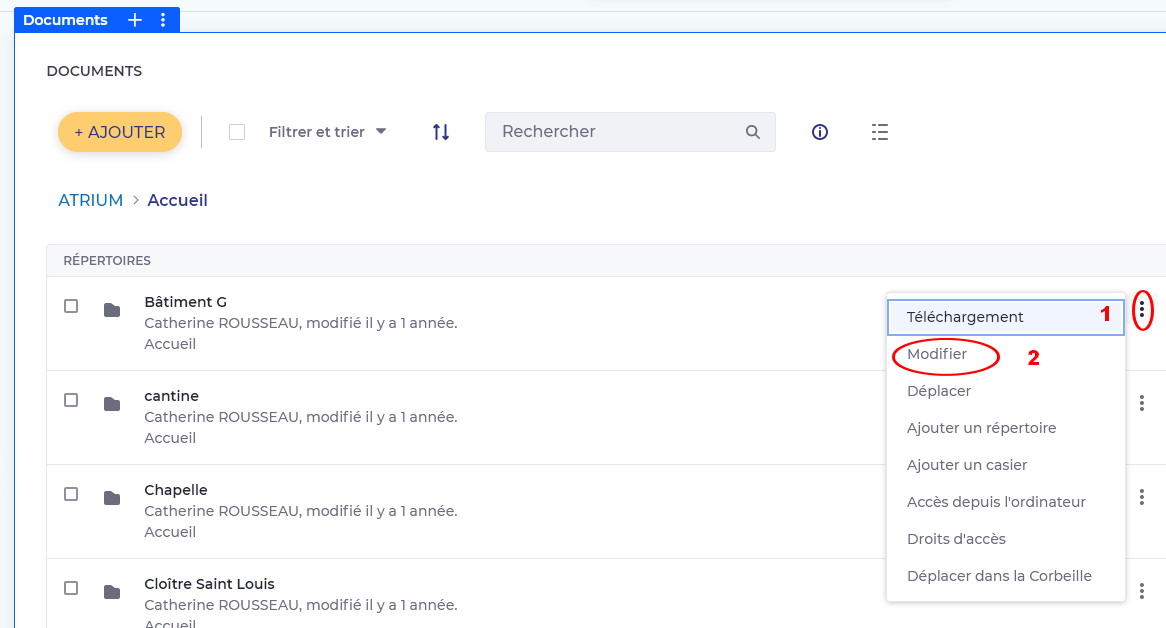 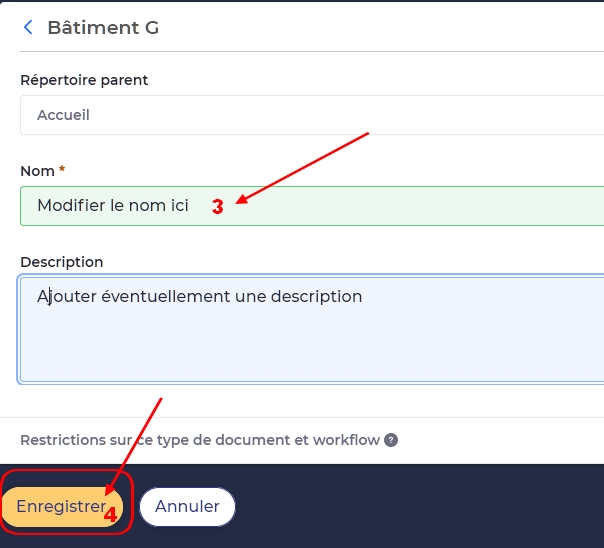 Le répertoire a changé de nom 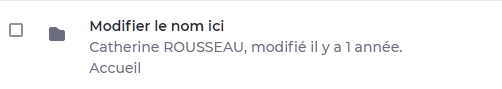 II . RENOMMER UN DOCUMENT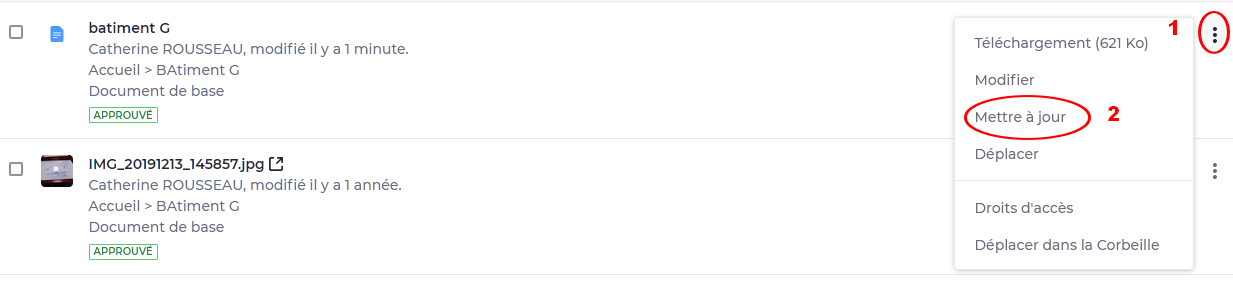 Le document passe en mode brouillon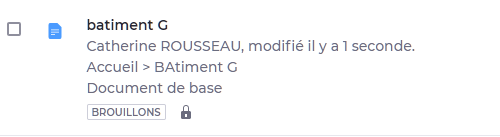 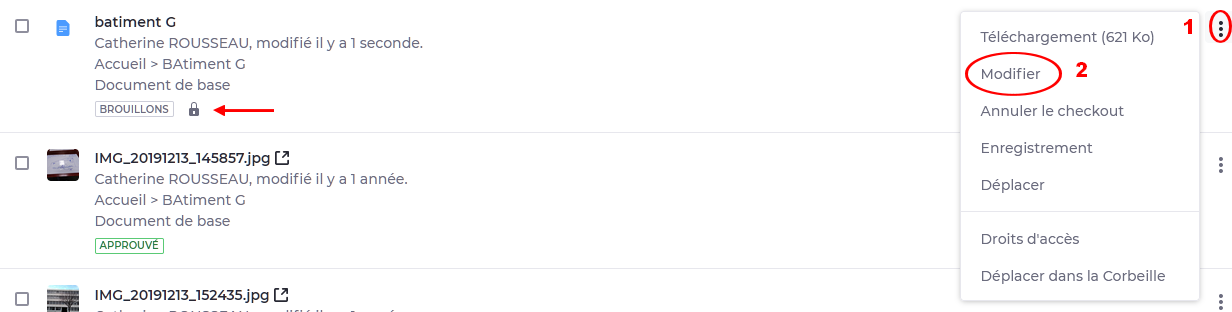 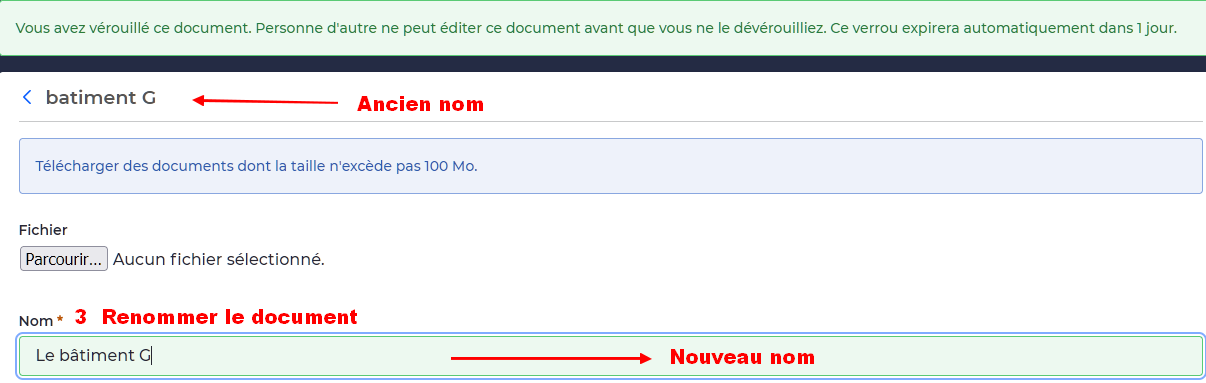 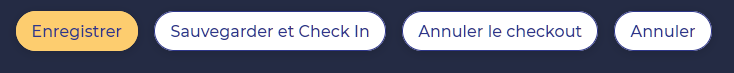 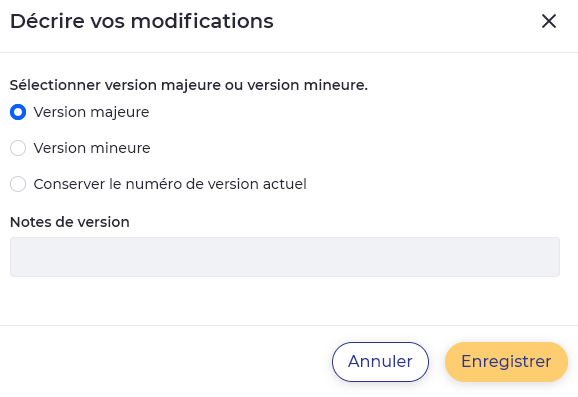 Le document a changé de nom 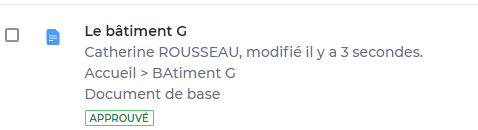 